	ПРОЕКТ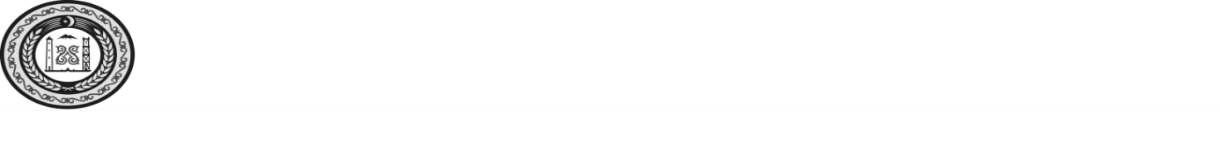 СОВЕТ ДЕПУТАТОВ КУРЧАЛОЕВСКОГО МУНИЦИПАЛЬНОГО РАЙОНА ЧЕЧЕНСКОЙ РЕСПУБЛИКИ(Совет депутатов Курчалоевского муниципального района)НОХЧИЙН РЕСПУБЛИКИН КУРЧАЛОЙ МУНИЦИПАЛЬНИ К1ОШТАН ДЕПУТАТИЙН КХЕТАШО(Курчалой муниципальни к1оштан депутатийн кхеташо)РЕШЕНИЕ___ _____ 2020 года                                                                           № ___/___-__г. КурчалойО внесении изменений в Регламент Совета депутатов Курчалоевского муниципального района Чеченской РеспубликиВ соответствии с Федеральным Законом Российской Федерации от 06.10.2003г.	№131- ФЗ «Об общих принципах организации местного самоуправления в Российской Федерации», Уставом Курчалоевского муниципального района, Совет депутатов Курчалоевского муниципального района Чеченской Республики р е ш и л:Внести в Регламент Совета депутатов Курчалоевского муниципального района Чеченской Республики, утвержденный решением Совета депутатов Курчалоевского муниципального района Чеченской Республики от 07 ноября 2009г. № 2 «О Регламенте Совета депутатов Курчалоевского муниципального района Чеченской Республики», следующие изменения и дополнения: Статью 30 Регламента после первого абзаца дополнить абзацем следующего содержания:«Проекты муниципальных правовых актов могут вноситься главой Курчалоевского муниципального района, главой администрации Курчалоевского муниципального района, депутатами Совета депутатов муниципального района прокурором Курчалоевского района, инициативными группами граждан.»Опубликовать настоящее решение на официальном сайте администрации Курчалоевского муниципального района в информационно-телекоммуникационной сети Интернет по адресу: www.admin-kmr.org.Настоящее решение вступает со дня его опубликования.Глава Курчалоевскогомуниципального района					   	       А.Ш.Витигов